St.Anthony’s High School Lahore Cantt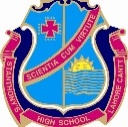 Seating Arrangement for Students duringCovid-19 w.e.f15.09.2020Class : 2                                                                        Section: PinkGroup A                          (Monday, Wednesday, Friday)                                                                                                              Principal                                                                                                              Sr. Mary Nilanthi A.CRoll NumRoll NumName of Student11936AnmolZulfiqar21944Amel Asif31945KolaiahaNaeem41953AneriyaRameez51955Sheral Gill61956ArifaEshal71960HooriaShahid81974Erika  Christina Irbab91975AribaYasir101993Fatima Batool111996Ayesha Ilyas121998jenniZeeshan132010MahrushAdeel142014Anaya sunny Gill152020ShanzayWaseem162021AnamIlyas